Број: 177-14-O/5/1Дана: 25.09.2014.ПРЕДМЕТ: ИЗМЕНА КОНКУРСНЕ ДОКУМЕНТАЦИЈЕ177-14-О - Набавка материјала за ендоваскуларни третман интракранијалних анеуризми и материјала за подршку са широким вратом-стентови за потребе Клиничког центра ВојводинеУ конкурсној документацији 177-14-О - Набавка материјала за ендоваскуларни третман интракранијалних анеуризми и материјала за подршку са широким вратом-стентови за потребе Клиничког центра Војводине на страници 41/66 у обрасцу понуде за Партију 7 – Хидрофилни микрокатетер ултра танког зида са два дистална маркера у размаку од 3цм компатибилан са жицом 0,014, ставка 1. мења се опис и гласи: “Хидрофилни микрокатетер ултра танког зида са два дистална маркера у размаку од 3 цм компатибилан са жицом 0,014, проксималног промера 2,4 F дисталног промера 1,9 F укупне дужине 155 цм, са различитим облицима дисталног дела : раван, 45 , 90.” С поштовањем, Комисија за јавну набавку 177-14-ОКЛИНИЧКИ ЦЕНТАР ВОЈВОДИНЕKLINIČKI CENTAR VOJVODINE21000 Нови Сад, Хајдук Вељкова 1, Војводина, Србија21000 Novi Sad, Hajduk Veljkova 1, Vojvodina, Srbijaтеl: +381 21/484 3 484www.kcv.rs, e-mail: uprava@kcv.rs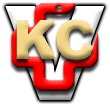 